ŽDRIJEB – PPH SENIORI U22 - 60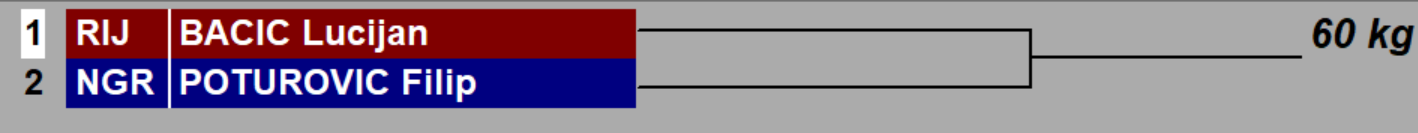 64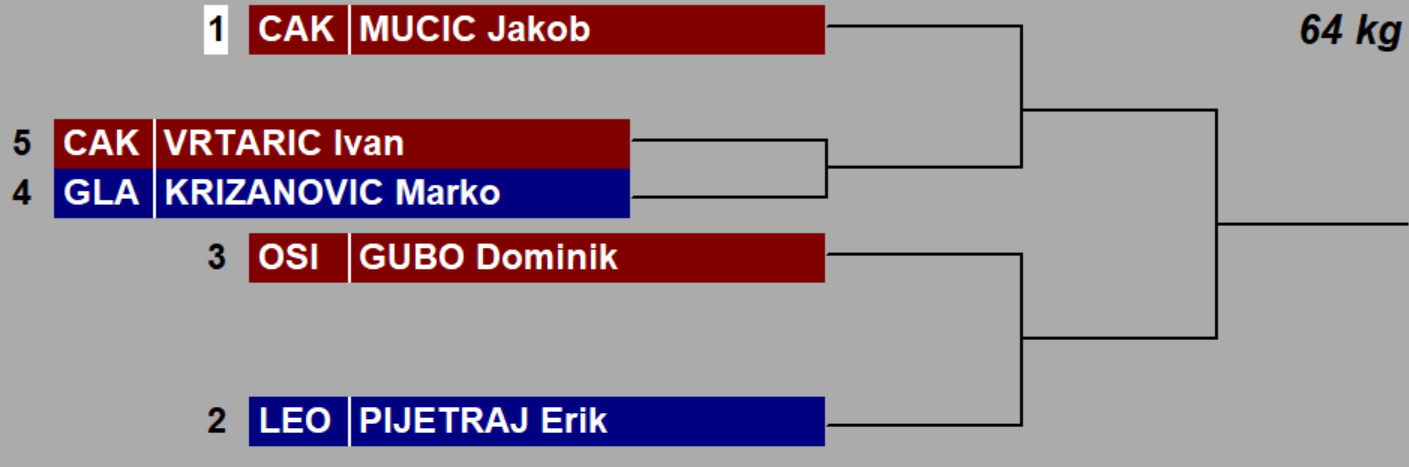 69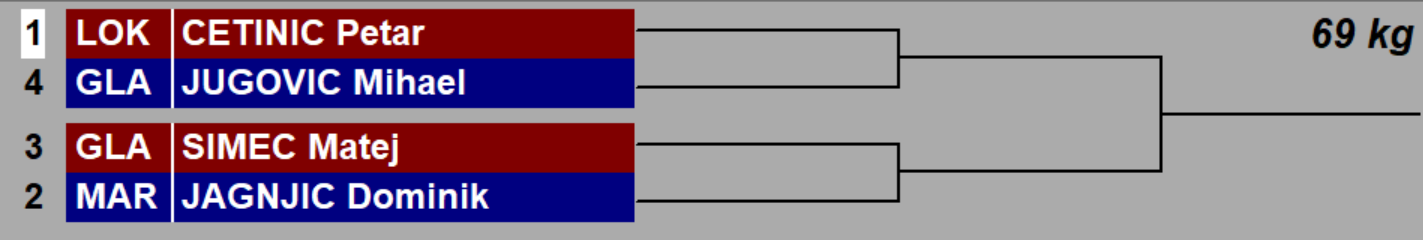 75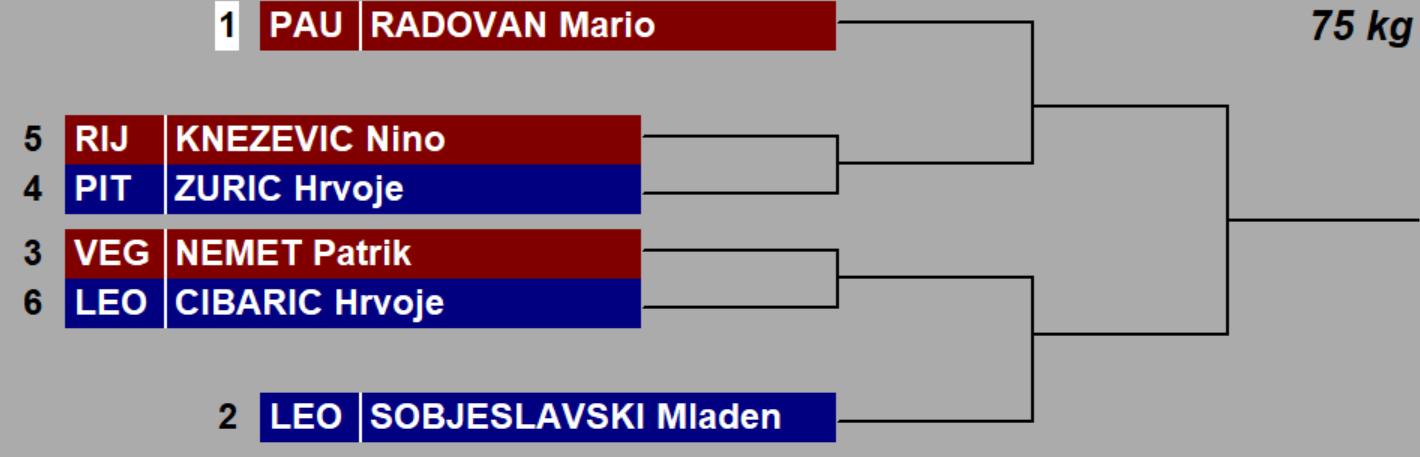 81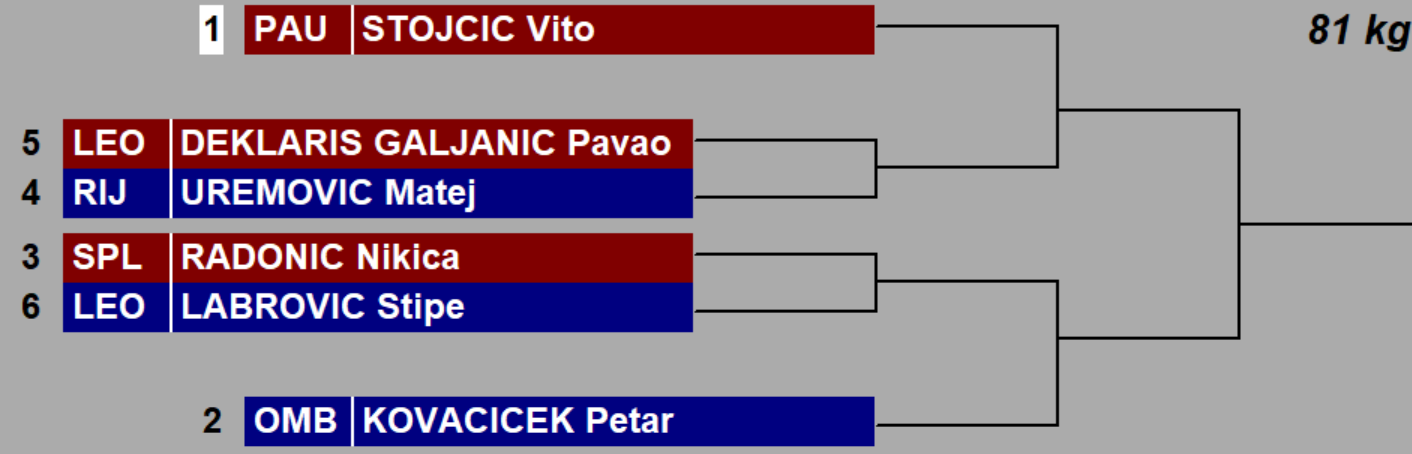 91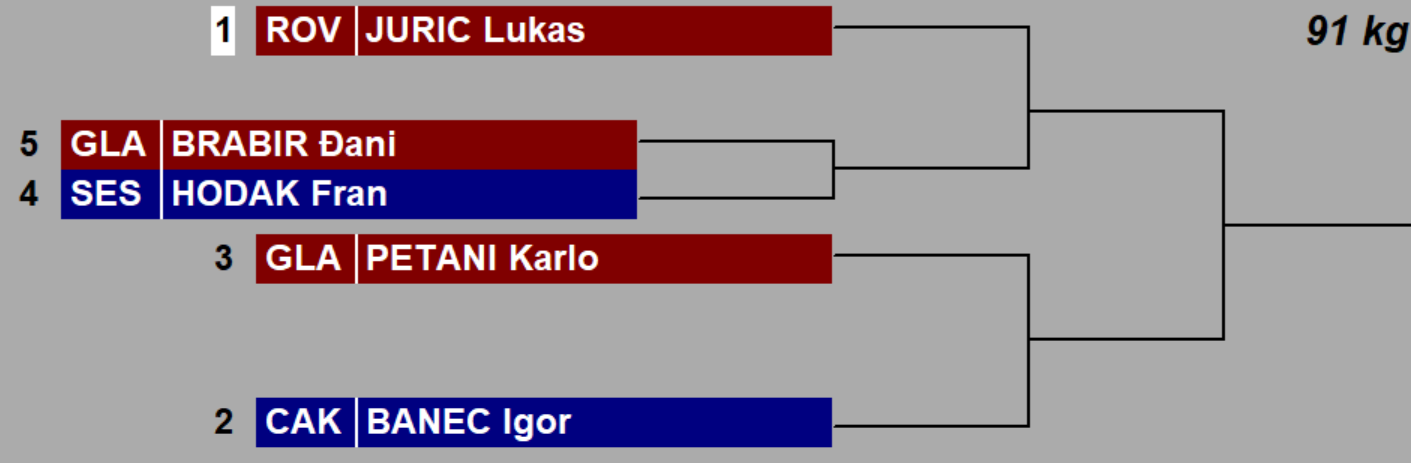 +91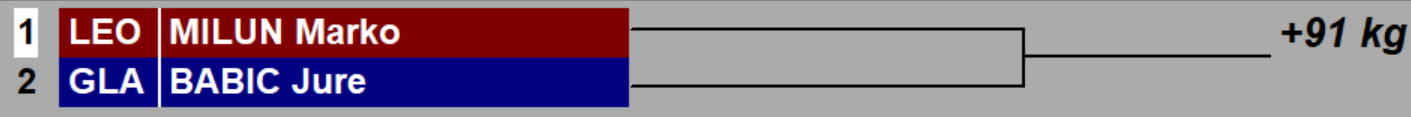 UKUPNO 30 boksača iz 16 klubovaŽDRIJEB – PPH SENIORKE –54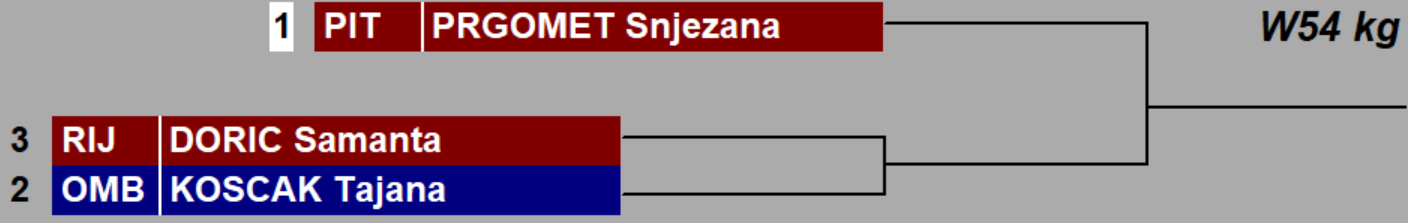 57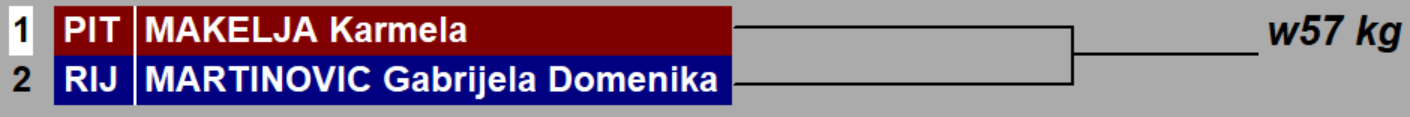 60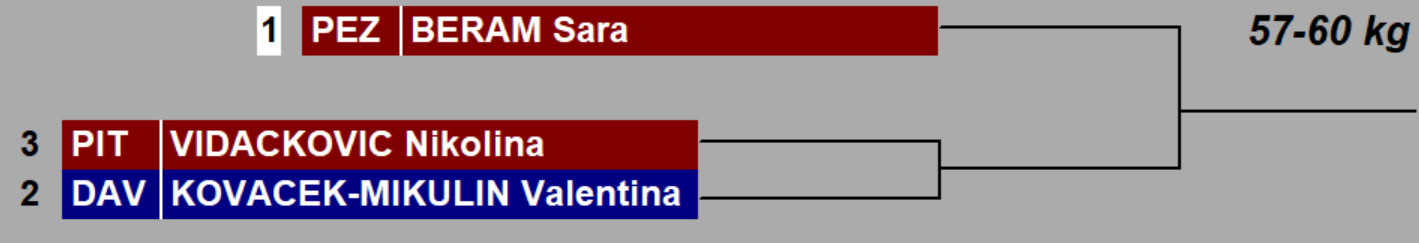 64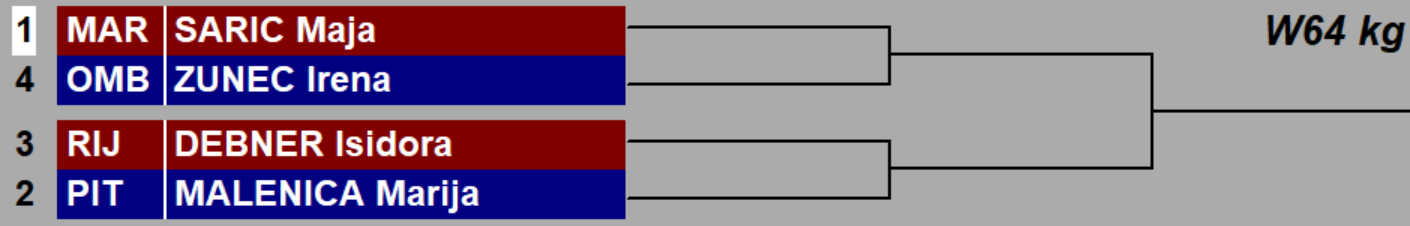 75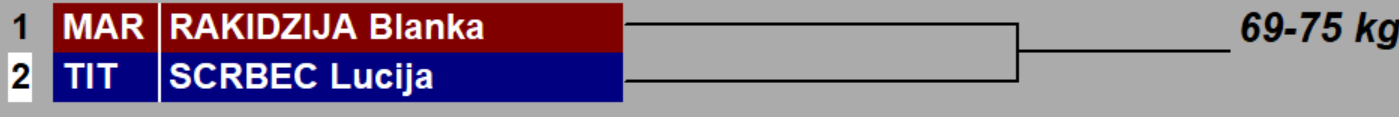 UKUPNO 14 boksačica iz 7 klubova